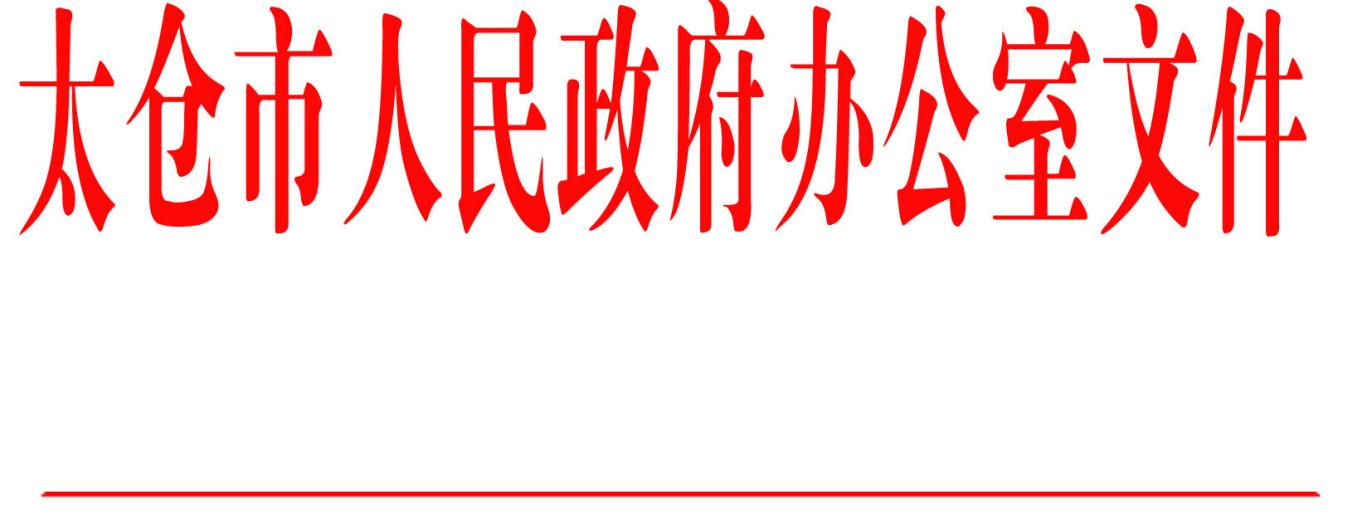 太政办〔2020〕32号市政府办公室关于印发《太仓市民营载体引育人才项目激励办法（试行）》的通知各镇人民政府，太仓港经济技术开发区、太仓高新区、旅游度假区管委会，科教新城管委会，娄东街道、陆渡街道办事处，市各委办局，各直属单位，健雄学院：《太仓市民营载体引育人才项目激励办法（试行）》已经市政府第42次常务会议讨论通过，现印发给你们，请认真贯彻执行。                                   太仓市人民政府办公室2020年3月24日（此件公开发布）太仓市民营载体引育人才项目激励办法（试行）第一条  为贯彻落实苏州开放再出发大会精神，推动在太民营企业提升创新策源功能，加快人才项目引育，让国际高端人才在太仓集聚创新，根据省、苏州及我市“人才新政”精神，制定本办法。第二条  本办法适用的民营载体须满足以下条件：1．在太仓境内实际注册并运营满1年，规划建设和财务管理制度健全，具有独立法人资格的企业；2．拥有完善的运营管理体系和孵化服务机制，可自主支配提供入驻企业创业场所1000平方米以上；3．国有资本占股不超过10%。第三条  民营载体可享受以下资金类支持政策：（一）引进项目奖励鼓励民营载体引进人才项目，对引进项目符合太仓科技领军人才计划创业类基本申报条件，技术和产业前景良好，经区镇审核，按照人才项目实际租用场地面积每月每平方米10元标准给予奖励，单个项目每年最高10万元，奖励期限最长2年，单个民营载体当年度获得奖励最高100万元。（责任单位：市人才办）（二）孵化加速奖励民营载体引进人才项目后，人才首次入选太仓市级以上领军人才计划创业类的，按照人才实缴资本5%的比例给予奖励。入选苏州市级以上领军人才计划的，额外给予5万元奖励。奖励总金额最高100万元。孵化加速奖励与各类招商引资奖励就高不重复。（责任单位：市人才办）（三）项目投资奖励鼓励民营载体投资园区内人才企业，人才首次入选苏州市级以上领军人才计划创业类的，按入选前民营载体实际货币投资额5%的比例给予奖励（以审计确认为准），单个项目最高50万元，单个民营载体当年度获得奖励最高100万元。（责任单位：市人才办）（四）转型升级奖励支持民营载体转型升级，对当年认定为国家级、省级科技企业孵化器、加速器分别给予200万元、100万元奖励。对获得国家级、省级、苏州市级认定（备案）的众创空间等新型孵化机构分别给予50万元、30万元、20万元奖励，奖励就高不重复。（责任单位：市科技局）（五）服务企业奖励鼓励民营载体加大基础设施投入，提升服务水平，对符合太仓市中小企业服务机构建设项目的，年度最高给予30万元扶持。（责任单位：市工信局）第四条  民营载体除享受上述资金类奖励外，同时还可享受以下非资金类支持政策：（一）服务提速民营载体累计孵化成功2个及以上太仓市级以上领军人才企业或获评苏州市级以上众创空间、科技企业孵化器、加速器的，载体及载体入驻人才科技企业经市人才办审定后，可参照苏州市级以上重大项目同等待遇，享受代办帮办、缩短审批时限等“一件事”“一条龙”服务，实现开办企业全流程最快1个工作日内完成，立项用地规划、工程建设、施工许可全流程最快20个工作日内完成。（责任单位：市行政审批局）（二）项目直升民营载体5年内累计孵化成功3个及以上苏州市级以上领军人才企业的，可享有人才项目举荐资格，每年可提名举荐1个在孵项目，经形式审查后，直接进入太仓科技领军人才评审实地考察环节。举荐资格每年动态更新。（责任单位：市科技局）（三）团队优享民营载体孵化成功太仓市级以上领军人才企业的，载体高管或运营团队核心人员可享受以下权利：1．满足人才公寓租住基本条件的，载体当年每成功孵化1个太仓科技领军人才企业，按照1:1比例，给予人才公寓免租名额，免租期两年；（责任单位：市人才办）2．载体当年每成功孵化1个苏州市级以上领军人才企业，按照1:1比例，推荐参加标杆企业游学训练营、太仓高级职业经理人班，并享受最高5万元的学费补助；（责任单位：市工信局）3．载体当年每成功孵化2个苏州市级以上领军人才企业，按照2:1比例，定向给予1个太仓高端人才奖励自主认定名额，给予最高40万元的薪酬奖励。（责任单位：市人才办）（四）资源倾斜围绕战略新兴产业和先导产业发展，强化民营载体土地要素保障，支持优质民营载体对存量产业用地提容增效。对获评省级及以上科技企业孵化器或连续两年累计引进培育5个以上苏州市级以上领军人才企业的民营载体，可申请对存量产业用地进行改扩建，在满足建筑、消防、环保、安全等要求条件下，在容积率指标方面给予重点支持。（责任单位：市资源规划局）第五条  民营载体引进人才项目激励政策按照“分工负责、专项实施”的原则组织实施，常年接受备案、申请，一般每年集中审定一次，具体工作流程如下：1．资金类支持政策：民营载体引进或投资人才项目3个月内，报市人才办备案。奖励由民营载体提出申请，经被引进人才确认，区镇审核，市人才办主任会议审定，按规定拨付奖励资金；2．非资金类支持政策：奖励由民营载体提出申请，经区镇审核，市人才办审定，由相关部门负责具体落实。已有专项政策的，按照专项政策的规定执行。第六条  孵化加速奖励和项目投资奖励分两次拨付，人才项目入选后先拨付50%奖励资金，剩余奖励资金待其人才项目通过结题验收后拨付。第七条  本办法所涉及新增的奖励资金，在市人才开发专项资金中列支。其他奖励资金，仍按原文件规定的资金渠道列支。第八条  民营载体在申报过程中，如有弄虚作假、骗取奖励等情形的，纳入失信联合惩戒系统，除追回奖励经费外，依法追究法律责任，并取消其申请各类人才政策的资格。第九条  本办法由太仓市人才工作领导小组办公室负责解释，自印发之日起试行。附件：1．太仓市民营载体引育人才项目备案表2．太仓市民营载体引育人才项目奖励申请表（资金类）3．太仓市民营载体引育人才项目奖励申请表（非资金类）附件1太仓市民营载体引育人才项目备案表注：需提供载体营业执照复印件及相关股权和产权证明、人才项目营业执照复印件。项目投资奖励备案还需提供投资合同、企业验资报告等证明。附件2太仓市民营载体引育人才项目奖励申请表（资金类）注：需提供载体营业执照复印件及相关股权和产权证明，另附满足对应申请奖励条件证明材料。附件3太仓市民营载体引育人才项目奖励申请表（非资金类）注：需提供载体营业执照复印件及相关股权和产权证明，另附满足对应申请奖励条件证明材料。  载体名称备案类别载体联系人及电话人才企业基本信息人才姓名联系电话人才企业基本信息身份证号学    历人才企业基本信息企业名称注册资本人才企业基本信息人才认缴人才实缴人才签字及企业盖章                               （签字）（盖章）年   月   日                               （签字）（盖章）年   月   日                               （签字）（盖章）年   月   日                               （签字）（盖章）年   月   日载体确认                                    （盖章）年   月   日                                    （盖章）年   月   日                                    （盖章）年   月   日                                    （盖章）年   月   日区镇审核意见                                    （盖章）年   月   日                                    （盖章）年   月   日                                    （盖章）年   月   日                                    （盖章）年   月   日市人才办意见                                    （盖章）年   月   日                                    （盖章）年   月   日                                    （盖章）年   月   日                                    （盖章）年   月   日载体名称申请奖励类别引进项目奖励填写人才姓名联系电话申请奖励类别引进项目奖励填写企业名称注册资本申请奖励类别引进项目奖励填写人才认缴人才实缴载体联系人联系电话联系电话满足申请奖励条件情况说明人才签字及企业盖章                                （签字）（盖章）年   月   日                                （签字）（盖章）年   月   日                                （签字）（盖章）年   月   日                                （签字）（盖章）年   月   日                                （签字）（盖章）年   月   日                                （签字）（盖章）年   月   日载体确认                                    （盖章）年   月   日                                    （盖章）年   月   日                                    （盖章）年   月   日                                    （盖章）年   月   日                                    （盖章）年   月   日                                    （盖章）年   月   日区镇审核意见                                    （盖章）年   月   日                                    （盖章）年   月   日                                    （盖章）年   月   日                                    （盖章）年   月   日                                    （盖章）年   月   日                                    （盖章）年   月   日市人才办意见（盖章）年   月   日（盖章）年   月   日（盖章）年   月   日（盖章）年   月   日（盖章）年   月   日（盖章）年   月   日载体名称申请奖励类别载体联系人联系电话满足申请奖励条件情况说明载体确认                                    （盖章）年   月   日                                    （盖章）年   月   日                                    （盖章）年   月   日区镇审核意见                                    （盖章）年   月   日                                    （盖章）年   月   日                                    （盖章）年   月   日市人才办意见（盖章）年   月   日（盖章）年   月   日（盖章）年   月   日  抄送：市委各部委办局，市人大常委会办公室，市政协办公室，市监委、市法院、检察院，市人武部，市各人民团体。  太仓市人民政府办公室                      2020年3月24日印发